Инструкция к экзаменуПриготовьте чистые листы бумаги и ручкуНа листе 1 оформите титульный лист по образцу:Откройте раздел тестирования и задания для вашего варианта. Для этого: Зайдите на сайт КрасГМУ – Обучающимся – Дистанционное обучение – в окошке Вход в систему введите ваш логин и пароль под которыми вы заходите на сайт – в разделе Навигация откройте Фармацевтический колледж – Общеобразовательная подготовка (на базе основного общего образования) – Математика – Находите Экзаменационная работа ….. варианта – Нажимаете … вариантНачиная со второго листа, оформляйте ход решения заданий. В конце задания не забывайте писать ответ. Например: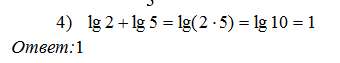 Одновременно с решением экзаменационной работы на листах, проходите тестирование.После того, как выполните экзаменационную работу и пройдете тестирование, сделайте фото своей работы. Фотографии, включая титульный лист, вставьте в документ MS Word и прикрепите этот документ в разделе ЗАДАНИЕ после Теста.